Panduan aplikasiAplikasi Ms. ProjectLangkah 1 : Exctract HereLangkah 2 : jika diminta password isikan info inipassword: www.kuyhaa-android19.comLangkah 3 : jika sudah tampil folder sebagai berikut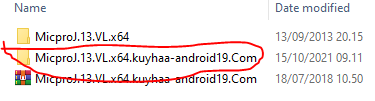 klik 2x folder; MicproJ.13.VL.x64.kuyhaa-android19.Com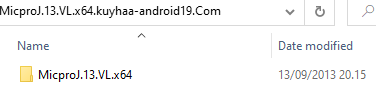 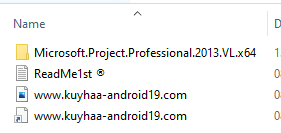  --> 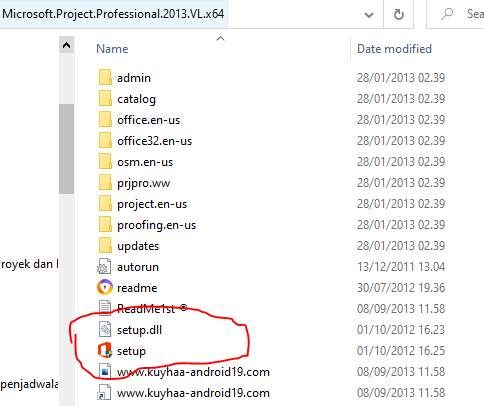 link berikut: https://drive.google.com/file/d/1hTZoh7kd1X_uGPfA5BecnFnm_dnlQXZV/view?usp=sharing